INDICAÇÃO Nº $ NUMERO $/$ ANO$Indica ao Poder Executivo Municipal a substituição de lâmpadas queimadas na Rua                        Manaus, Planalto do Sol.Excelentíssimo Senhor Prefeito Municipal, Nos termos do Art. 108 do Regimento Interno desta Casa de Leis, dirijo-me a Vossa Excelência para sugerir que, por intermédio do Setor competente, seja executada a substituição de lâmpadas queimadas na Rua Manaus, em frente aos “predinhos” - Condomínio do planalto do Sol, neste município. OBS: 2 postes lâmpadas queimadasJustificativa:Conforme visita realizada “in loco”, este vereador pôde constatar as condições que se encontra o referido local. Fato este que prejudica os transeuntes e os munícipes que frequentam a instituição religiosa (Salão do Reino) e diminui a segurança dos moradores daquele local. Plenário “Dr. Tancredo Neves”, em 28/07/2017.Edivaldo Meira-vereador-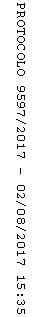 